하나원큐 애자일랩 지원서Hana OneQ Agile Lab Application Form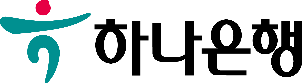 기업명Name of Company소속국가Nationality대표자명Name of Representative사업자등록번호Business Registration Number연락처Contact Number설립일Date of Business Establishment사업분야Business Area이메일E-mail사업개요Business Summary하나원큐 애자일랩 지원서를 사업소개서와 함께 제출합니다.  As above, I am applying for Hana OneQ Agile Lab. ([Attachments] Business Plan/Other technical or business information)2021 .       .       .신청기업 Company Name: 신 청 인 Applicant:               (서명 Signature)하나원큐 애자일랩 지원서를 사업소개서와 함께 제출합니다.  As above, I am applying for Hana OneQ Agile Lab. ([Attachments] Business Plan/Other technical or business information)2021 .       .       .신청기업 Company Name: 신 청 인 Applicant:               (서명 Signature)하나원큐 애자일랩 지원서를 사업소개서와 함께 제출합니다.  As above, I am applying for Hana OneQ Agile Lab. ([Attachments] Business Plan/Other technical or business information)2021 .       .       .신청기업 Company Name: 신 청 인 Applicant:               (서명 Signature)하나원큐 애자일랩 지원서를 사업소개서와 함께 제출합니다.  As above, I am applying for Hana OneQ Agile Lab. ([Attachments] Business Plan/Other technical or business information)2021 .       .       .신청기업 Company Name: 신 청 인 Applicant:               (서명 Signature)